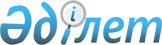 Об утверждении регламентов электронных государственных услуг в сфере учета государственного имущества
					
			Утративший силу
			
			
		
					Приказ Министра финансов Республики Казахстан от 20 декабря 2012 года № 563. Зарегистрирован в Министерстве юстиции Республики Казахстан 26 декабря 2012 года № 8218. Утратил силу приказом Заместителя Премьер-Министра Республики Казахстан - Министра финансов Республики Казахстан от 2 апреля 2014 года № 153      Сноска. Утратил силу приказом Заместителя Премьер-Министра РК - Министра финансов РК от 02.04.2014 № 153 (вводится в действие по истечении десяти календарных дней после дня его первого официального опубликования).      В соответствии с пунктом 2 статьи 29 Закона Республики Казахстан от 11 января 2007 года «Об информатизации» ПРИКАЗЫВАЮ:



      2. Утвердить прилагаемые:



      1) Регламент электронной государственной услуги «Предоставление информации из Реестра государственных предприятий и учреждений, юридических лиц с участием государства в уставном капитале (перечень контролируемых государством акционерных обществ и товариществ с ограниченной ответственностью, а также государственных юридических лиц; информация и материалы о государственном имуществе, включенном в График выставления на торги объектов государственной собственности)» согласно приложению 1 к настоящему приказу;



      2) Регламент электронной государственной услуги «Выдача из Реестра государственных предприятий и учреждений, юридических лиц с участием государства в уставном капитале справки арендаторам (доверительным управляющим) государственного имущества по заключенным с ними договорам аренды (доверительного управления), содержащей сведения о начислениях по договору, пене и поступившим платежам в государственный бюджет», согласно приложению 2 к настоящему приказу;



      2. Комитету государственного имущества и приватизации Министерства финансов Республики Казахстан обеспечить в установленном законодательством порядке государственную регистрацию настоящего приказа в Министерстве юстиции Республики Казахстан и его официальное опубликование в средствах массовой информации.



      3. Контроль за исполнением настоящего приказа возложить на Председателя Комитета государственного имущества и приватизации Министерства финансов Республики Казахстан Утепова Э.К.



      4. Настоящий приказ вводится в действие по истечении десяти календарных дней после дня его первого официального опубликования.      Министр финансов                           Б. Жамишев      «СОГЛАСОВАНО»

      И.о. Министра транспорта

      и коммуникаций

      Республики Казахстан

      ____________________ Р. Скляр

      «__» _______________ 2012 года

Приложение 1         

к приказу           

Министра финансов      

Республики Казахстан     

от 20 декабря 2012 года № 563 

Регламент электронной государственной услуги

«Предоставление информации из Реестра государственных

предприятий и учреждений, юридических лиц с участием

государства в уставном капитале (перечень контролируемых

государством акционерных обществ и товариществ с ограниченной

ответственностью, а также государственных юридических лиц;

информация и материалы о государственном имуществе, включенном

в График выставления на торги объектов государственной

собственности)» 

1. Общие положения

      1. Электронная государственная услуга «Предоставление информации из Реестра государственных предприятий и учреждений, юридических лиц с участием государства в уставном капитале (перечень контролируемых государством акционерных обществ и товариществ с ограниченной ответственностью, а также государственных юридических лиц; информация и материалы о государственном имуществе, включенном в График выставления на торги объектов государственной собственности)» (далее - услуга) оказывается Комитетом государственного имущества и приватизации Министерства финансов Республики Казахстан через веб-портал реестра государственного имущества www.gosreestr.kz (далее – ИС услугодателя) и веб-портал «электронного правительства» www.e.gov.kz (далее - ПЭП).



      2. Услуга оказывается на основании стандарта государственной услуги «Предоставление информации из Реестра государственных предприятий и учреждений, юридических лиц с участием государства в уставном капитале (перечень контролируемых государством акционерных обществ и товариществ с ограниченной ответственностью, а также государственных юридических лиц; информация и материалы о государственном имуществе, включенном в График выставления на торги объектов государственной собственности)», утвержденного постановлением Правительства Республики Казахстан от 30 октября 2012 года № 1373 (далее – Стандарт).



      3. Степень автоматизации услуги: полностью автоматизированная.



      4. Вид оказания услуги: информационная.



      5. Понятия и сокращения, используемые в настоящем Регламенте:



      1) получатель - физическое или юридическое лицо, которому оказывается электронная государственная услуга;



      2) информационная услуга - услуга по предоставлению пользователям информационных ресурсов;



      3) информационная система – система, предназначенная для хранения, обработки, поиска, распространения, передачи и предоставления информации с применением аппаратно-программного комплекса (далее – ИС);



      4) пользователь – субъект, обращающийся к информационной системе за получением необходимых ему электронных информационных ресурсов и пользующийся ими;



      5) структурно-функциональные единицы – перечень структурных подразделений государственных органов, учреждений или иных организаций, информационные системы, которые участвуют в процессе оказания услуги (далее - СФЕ);



      6) веб–портал «электронного правительства» – информационная система, представляющая собой единое окно доступа ко всей консолидированной правительственной информации, включая нормативную правовую базу, и к электронным государственным услугам;



      7) электронная государственная услуга - государственная услуга, оказываемая в электронной форме с применением информационных технологий. 

2. Порядок деятельности по оказанию

электронной государственной услуги

      6. Пошаговые действия и решения через ПЭП/ИС услугодателя приведены в диаграмме № 1 функционального взаимодействия при оказании электронной государственной услуги через ИС услугодателя согласно приложению 1 к настоящему Регламенту:



      1) получатель обращается к ПЭП/ИС услугодателя;



      2) процесс 1 – выбор получателем услуги указанной в настоящем Регламенте, вывод на экран формы запроса для оказания услуги и заполнение получателем формы (ввод данных);



      3) процесс 2 – автоматическая регистрация запроса в ИС услугодателя;



      4) условие 1 – проверка (обработка) запроса в ИС услугодателя;



      5) процесс 3 - формирование сообщения об отказе в запрашиваемой услуге, в связи с отсутствием запрошенных данных;



      6) процесс 4 – получение получателем результата услуги (а) просмотр перечня контролируемых государством акционерных обществ и товариществ с ограниченной ответственностью, а также государственных юридических лиц; б) информация об объекте приватизации), сформированный ИС услугодателя.



      7. Описание действий по заполнению форм запроса для оказания услуги:



      1) выбор услуги, указанной в настоящем Регламенте;



      2) заказ услуги с помощью кнопки «Заказать услугу online»;



      3) заполнение запроса;



      4) обработка запроса в ИС услугодателя.



      8. Необходимую информацию и консультацию по оказанию услуги можно получить по телефону саll–центра: (1414). 

3. Описание порядка действий (взаимодействия) в процессе

оказания электронной государственной услуги

      9. В процессе оказания электронной государственной услуги участвуют следующие СФЕ – ПЭП, ИС услугодателя.



      10. Текстовое табличное описание последовательности действий с указанием срока выполнения каждого действия приведены в таблице 1 описание действий СФЕ через ПЭП/ИС услугодателя согласно приложению 2 к настоящему Регламенту.



      11. Диаграмма, отражающая взаимосвязь между логической последовательностью действий (в процессе оказания электронной государственной услуги) в соответствии с их описаниями, приведена в диаграмме № 1 функционального взаимодействия при оказании электронной государственной услуги через ИС услугодателя согласно приложению 1 к настоящему Регламенту.



      12. Результаты оказания услуги получателям Предоставление информации из Реестра государственных предприятий и учреждений, юридических лиц с участием государства в уставном капитале (перечень контролируемых государством акционерных обществ и товариществ с ограниченной ответственностью, а также государственных юридических лиц; информация и материалы о государственном имуществе, включенном в График выставления на торги объектов государственной собственности) измеряются показателями качества и доступности в соответствии с приложением 3 к настоящему Регламенту.



      13. Требования, предъявляемые к процессу оказания электронной государственной услуги получателям:



      1) конфиденциальность (защита от несанкционированного получения информации);



      2) целостность (защита от несанкционированного изменения информации);



      3) доступность (защита от несанкционированного удержания информации и ресурсов).



      14. Техническое условие оказания электронной государственной услуги является: доступ к Интернету.

Приложение 1              

к регламенту оказания электронной 

государственной услуги        

«Предоставление информации из     

Реестра государственных предприятий  

и учреждений, юридических лиц с участием

государства в уставном капитале    

(перечень контролируемых государством  

акционерных обществ и товариществ с  

ограниченной ответственностью, а также  

государственных юридических лиц;     

информация и материалы о государственном

имуществе, включенном в График    

выставления на торги объектов     

государственной собственности)»     

Диаграмма № 1 функционального взаимодействия при оказании

электронной государственной услуги через ИС услугодателя

Условные обозначения: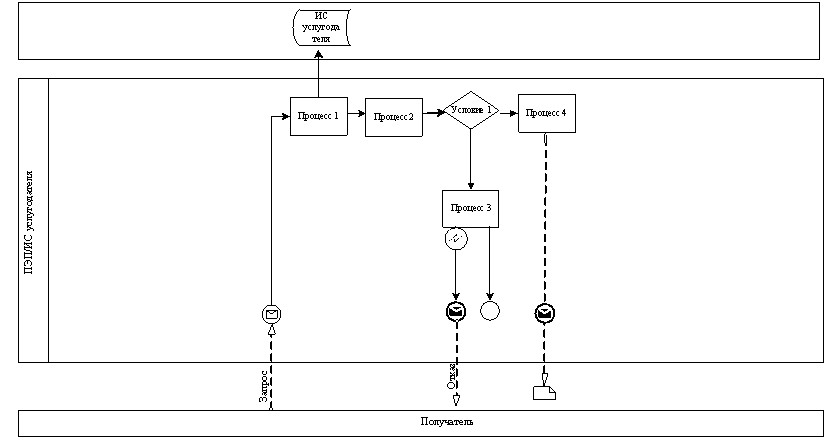 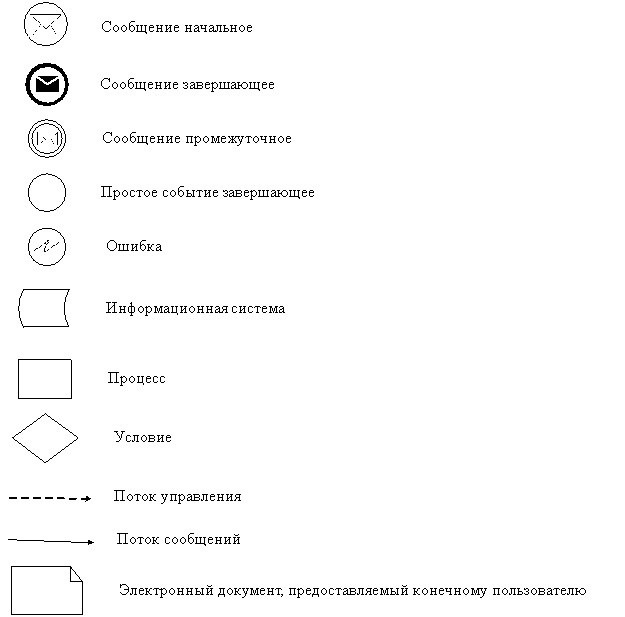 

Приложение 2              

к регламенту оказания электронной 

государственной услуги        

«Предоставление информации из     

Реестра государственных предприятий  

и учреждений, юридических лиц с участием

государства в уставном капитале    

(перечень контролируемых государством  

акционерных обществ и товариществ с  

ограниченной ответственностью, а также  

государственных юридических лиц;     

информация и материалы о государственном

имуществе, включенном в График    

выставления на торги объектов     

государственной собственности)»    

Таблица 1. Описание действий СФЕ через ПЭП/ИС услугодателя

Приложение 3              

к регламенту оказания электронной 

государственной услуги        

«Предоставление информации из     

Реестра государственных предприятий  

и учреждений, юридических лиц с участием

государства в уставном капитале    

(перечень контролируемых государством  

акционерных обществ и товариществ с  

ограниченной ответственностью, а также  

государственных юридических лиц;     

информация и материалы о государственном

имуществе, включенном в График    

выставления на торги объектов     

государственной собственности)»     «Предоставление информации из Реестра государственных

предприятий и учреждений, юридических лиц с участием

государства в уставном капитале (перечень контролируемых

государством акционерных обществ и товариществ с ограниченной

ответственностью, а также государственных юридических лиц;

информация и материалы о государственном имуществе, включенном

в График выставления на торги объектов государственной

собственности)»      1. Удовлетворены ли Вы качеством процесса и результатом оказания электронной государственной услуги?

      1) не удовлетворен;

      2) частично удовлетворен;

      3) удовлетворен.

      2. Удовлетворены ли Вы качеством информации о порядке оказания электронной государственной услуги?

      1) не удовлетворен;

      2) частично удовлетворен;

      3) удовлетворен.

Приложение 2         

к приказу           

Министра финансов      

Республики Казахстан     

от 20 декабря 2012 года № 563 

Регламент электронной государственной услуги

«Выдача из Реестра государственных предприятий и учреждений,

юридических лиц с участием государства в уставном капитале

справки арендаторам (доверительным управляющим)

государственного имущества по заключенным с ними договорам

аренды (доверительного управления), содержащей сведения о

начислениях по договору, пене и поступившим платежам в

государственный бюджет» 

1. Общие положения

      1. Электронная государственная услуга «Выдача из Реестра государственных предприятий и учреждений, юридических лиц с участием государства в уставном капитале справки арендаторам (доверительным управляющим) государственного имущества по заключенным с ними договорам аренды (доверительного управления), содержащей сведения о начислениях по договору, пене и поступившим платежам в государственный бюджет» (далее – услуга) оказывается Комитетом государственного имущества и приватизации Министерства финансов Республики Казахстан через веб-портал реестра государственного имущества www.gosreestr.kz (далее – ИС услугодателя), а также через веб-портал «электронного правительства» www.e.gov.kz (далее - ПЭП).



      2. Услуга оказывается на основании стандарта государственной услуги «Выдача из Реестра государственных предприятий и учреждений, юридических лиц с участием государства в уставном капитале справки арендаторам (доверительным управляющим) государственного имущества по заключенным с ними договорам аренды (доверительного управления), содержащей сведения о начислениях по договору, пене и поступившим платежам в государственный бюджет», утвержденного постановлением Правительства Республики Казахстан от 30 октября 2012 года № 1373 (далее – Стандарт).



      3. Степень автоматизации услуги: полностью автоматизированная.



      4. Вид оказания услуги: транзакционная.



      5. Понятия и сокращения, используемые в настоящем Регламенте:



      1) получатель – физическое или юридическое лицо, которому оказывается электронная государственная услуга;



      2) информационная система – система, предназначенная для хранения, обработки, поиска, распространения, передачи и предоставления информации с применением аппаратно-программного комплекса (далее – ИС);



      3) бизнес–идентификационный номер - уникальный номер, формируемый для юридического лица (филиала и представительства) и индивидуального предпринимателя, осуществляющего деятельность в виде совместного предпринимательства (далее – БИН);



      4) индивидуальный идентификационный номер – уникальный номер, формируемый для физического лица, в том числе индивидуального предпринимателя, осуществляющего деятельность в виде личного предпринимательства (далее – ИИН);



      5) государственная база данных «Физические лица» – информационная система, предназначенная для автоматизированного сбора, хранения и обработки информации, создания Национального реестра индивидуальных идентификационных номеров с целью внедрения единой идентификации физических лиц в Республике Казахстан и предоставления о них актуальных и достоверных сведений органам государственного управления и прочим субъектам в рамках их полномочий (далее – ГБД ФЛ);



      6) государственная база данных «Юридические лица» - информационная система, предназначенная для автоматизированного сбора, хранения и обработки информации, создания Национального реестра бизнес-идентификационных номеров с целью внедрения единой идентификации юридических лиц в Республике Казахстан и предоставления о них актуальных и достоверных сведений органам государственного управления и прочим субъектам в рамках их полномочий (далее – ГБД ЮЛ);



      7) структурно-функциональные единицы - перечень структурных подразделений государственных органов, учреждений или иных организаций, информационные системы, которые участвуют в процессе оказания услуги (далее - СФЕ);



      8) транзакционная услуга – услуга по предоставлению электронных информационных ресурсов пользователям, требующая взаимного обмена информацией, проведение платежей и иные действия, в том числе с использованием электронной цифровой подписи;



      9) пользователь – субъект, обращающийся к информационной системе за получением необходимых ему электронных информационных ресурсов и пользующийся ими;



      10) веб–портал «электронного правительства» – информационная система, представляющая собой единое окно доступа ко всей консолидированной правительственной информации, включая нормативную правовую базу и к электронным государственным услугам;



      11) шлюз «электронного правительства» – информационная система, предназначенная для интеграции информационных систем «электронного правительства» в рамках реализации электронных услуг (далее – ШЭП);



      12) электронная государственная услуга – государственная услуга, оказываемая в электронной форме с применением информационных технологий;



      13) электронная цифровая подпись — набор электронных цифровых символов, созданный средствами электронной цифровой подписи и подтверждающий достоверность электронного документа, его принадлежность и неизменность содержания (далее – ЭЦП). 

2. Порядок деятельности услугодателя по оказанию

электронной государственной услуги

      6. Пошаговые действия и решения через ПЭП приведены в диаграмме № 1 функционального взаимодействия при оказании электронной государственной услуги через ПЭП в соответствии с приложением 1 к настоящему Регламенту:



      1) получатель должен пройти регистрацию на ПЭП с помощью ИИН/БИН (осуществляется для незарегистрированных получателей на ПЭП);



      2) получателю предоставляется результат оказания электронной государственной услуги на основе запроса, поданного в государственный орган в виде электронного документа, подписанного ключом электронной цифровой подписи получателя услуг с использованием средства криптографической защиты, реализующего процесса формирования и проверки ЭЦП получателя и информационной системы УЦ в соответствии с Законом Республики Казахстан от 7 января 2003 года № 370 «Об электронном документе и электронной цифровой подписи»;



      3) процесс 1 – ввод получателем ИИН/БИН и пароля (процесс авторизации) на ПЭП для получения услуги;



      4) условие 1 – проверка на ПЭП подлинности данных о зарегистрированном получателе через ИИН/БИН и пароль;



      5) процесс 2 – формирование ПЭПом сообщения об отказе в авторизации в связи с имеющимися нарушениями в данных получателя;



      6) процесс 3 – выбор получателем услуги указанной в настоящем Регламенте, вывод на экран формы запроса для оказания услуги и заполнение получателем формы (ввод данных) с учетом ее структуры и форматных требований;



      7) процесс 4 - запрос идентификационных данных и данных о сроке действия регистрационного свидетельства ЭЦП получателя на ПЭП;



      8) условие 2 - проверка срока действия регистрационного свидетельства и подлинности ЭЦП получателя;



      9) процесс 5 - формирование сообщения об отказе в запрашиваемой электронной государственной услуге в связи с не подтверждением подлинности ЭЦП получателя;



      10) процесс 6 - подписание посредством ЭЦП получателя заполненной формы (введенных данных) запроса на оказание электронной государственной услуги и направление запроса через ШЭП в ИС услугодателя;



      11) условие 3 – проверка (обработка) запроса ИС услугодателя;



      12) процесс 7 – формирование сообщения об отказе в запрашиваемой услуге в связи с отсутствием запрошенных данных;



      13) процесс 8 – получение получателем результата оказания услуги (справка либо мотивированный ответ об отказе в предоставлении государственной услуги в форме электронного документа), сформированного ИС услугодателя.



      7. Пошаговые действия и решения услугодателя через ИС услугодателя приведены в диаграмме № 1 функционального взаимодействия при оказании электронной государственной услуги через ИС услугодателя в соответствии с приложением 1 к настоящему Регламенту:



      1) получатель обращается к ИС услугодателя;



      2) процесс 1 – выбор получателем услуги указанной в настоящем Регламенте, вывод на экран формы запроса для оказания услуги и заполнение получателем формы (ввод данных) с учетом ее структуры и форматных требований, а также выбор получателем регистрационного свидетельства ЭЦП для удостоверения (подписания) запроса;



      3) процесс 2 – автоматическая регистрация запроса в ИС услугодателя;



      4) условие 1 – проверка (обработка) запроса ИС услугодателя;



      5) процесс 3 - формирование сообщения об отказе в запрашиваемой услуге в связи с отсутствием запрошенных данных;



      6) процесс 4 – получение получателем результата услуги (справка либо мотивированный ответ об отказе в предоставлении государственной услуги в форме электронного документа), сформированного ИС услугодателя.



      8. Описание действий по заполнению форм запроса для оказания услуги:



      1) ввод пользователем ИИН/БИН, логина и пароля для входа в ПЭП;



      2) выбор услуги, указанной в настоящем Регламенте;



      3) заказ услуги с помощью кнопки «Заказать услугу online»;



      4) заполнение запроса:



      ИИН/БИН выбирается автоматически, по результатам регистрации пользователя в ПЭП;



      с указанием номера договора;



      5) выбор регистрационного свидетельства ЭЦП пользователем;



      6) удостоверение (подписание) запроса – пользователь с помощью кнопки «подписать» осуществляет удостоверение (подписание) запроса ЭЦП, после чего запрос передается на обработку в ИС услугодателя;



      7) направление запроса на обработку в ИС услугодателя;



      8) обработка запроса в ИС услугодателя;



      9) с помощью кнопки «обновить статус» пользователю предоставляется возможность просмотреть результаты обработки запроса;

      при получении ответа на ПЭП появляется кнопка «просмотр результата».



      9. Способ проверки получателем статуса исполнения запроса по электронной государственной услуге: на ПЭП в разделе «История получения услуг».



      10. Необходимую информацию и консультацию по оказанию услуги можно получить по телефону саll–центра: (1414). 

3. Описание порядка действий (взаимодействия) в процессе

оказания электронной государственной услуги

      11. В процессе оказания электронной государственной услуги участвуют следующие СФЕ – ПЭП, ШЭП, ИС услугодателя, ГБД ФЛ/ГБД ЮЛ.



      12. Текстовое табличное описание последовательности действий с указанием срока выполнения каждого действия приведены в таблице 1 описание действий СФЕ через ПЭП согласно приложения 2 к настоящему Регламенту.



      13. Диаграмма, отражающая взаимосвязь между логической последовательностью действий, в соответствии с их описаниями, приведены в диаграмме № 1 функционального взаимодействия при оказании электронной государственной услуги через ПЭП и диаграмме № 2 функционального взаимодействия при оказании электронной государственной услуги через ИС услугодателя приведена в приложении 1 к настоящему Регламенту.



      14. В приложении 3 к настоящему Регламенту представлены выходные формы отрицательного ответа на электронную государственную услугу и положительного ответа на электронную государственную услугу в соответствии с которыми должен быть представлен результат оказания электронной государственной услуги.



      15. Результаты оказания услуги получателям Выдача из Реестра государственных предприятий и учреждений, юридических лиц с участием государства в уставном капитале справки арендаторам (доверительным управляющим) государственного имущества по заключенным с ними договорам аренды (доверительного управления), содержащей сведения о начислениях по договору, пене и поступившим платежам в государственный бюджет измеряются показателями качества и доступности в соответствии с приложением 4 к настоящему Регламенту.



      16. Требования, предъявляемые к процессу оказания услуги получателям:



      1) конфиденциальность (защита от несанкционированного получения информации);



      2) целостность (защита от несанкционированного изменения информации);



      3) доступность (защита от несанкционированного удержания информации и ресурсов).



      17. Технические условия оказания услуги:



      1) выход в Интернет;



      2) наличие ИИН/БИН у лица, которому оказывается услуга;



      3) авторизация на ПЭП;



      4) наличие у пользователя ЭЦП.

Приложение 1               

к регламенту оказания электронной   

государственной услуги        

«Выдача из Реестра государственных  

предприятий и учреждений, юридических  

лиц с участием государства в уставном  

капитале справки арендаторам      

(доверительным управляющим)       

государственного имущества по      

заключенным с ними договорам аренды    

(доверительного управления),      

содержащей сведения о начислениях     

по договору, пене и поступившим      

платежам в государственный бюджет»      

Диаграмма № 1 функционального взаимодействия при оказании

электронной государственной услуги через ПЭП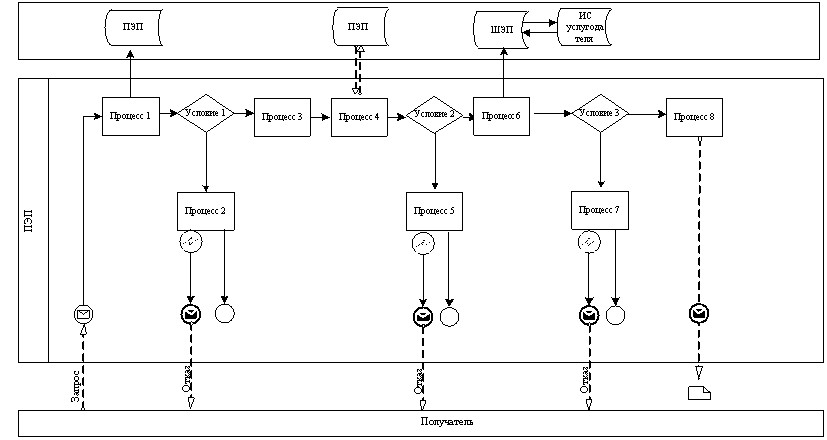  

Диаграмма № 2 функционального взаимодействия при оказании

электронной государственной услуги через ИС услугодателя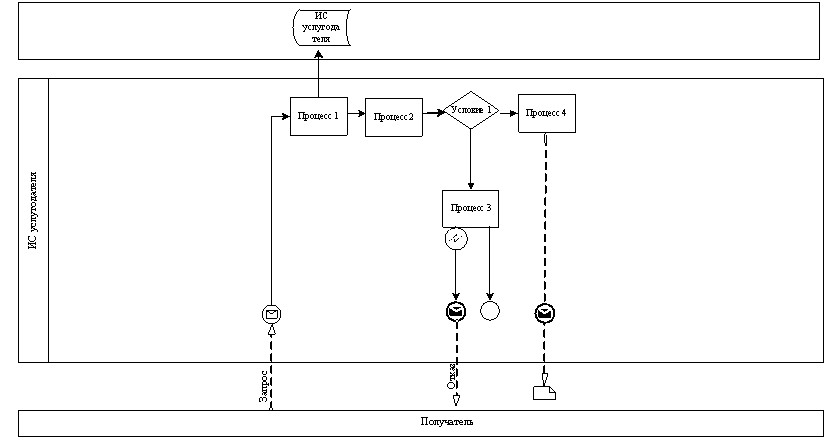 

Условные обозначения: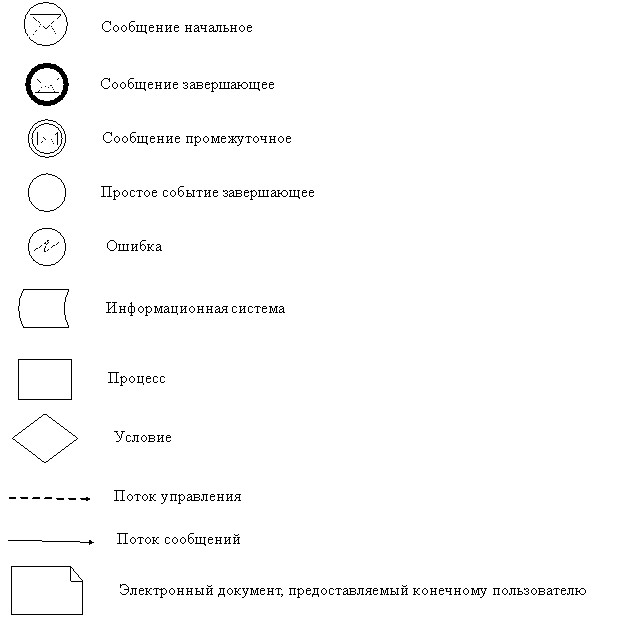 

Приложение 2               

к регламенту оказания электронной   

государственной услуги        

«Выдача из Реестра государственных  

предприятий и учреждений, юридических  

лиц с участием государства в уставном  

капитале справки арендаторам      

(доверительным управляющим)       

государственного имущества по      

заключенным с ними договорам аренды    

(доверительного управления),      

содержащей сведения о начислениях     

по договору, пене и поступившим      

платежам в государственный бюджет»     

Таблица 1. Описание действий СФЕ через ПЭП

Таблица 2. Описание действий СФЕ через ИС услугодателя

Приложение 3               

к регламенту оказания электронной   

государственной услуги        

«Выдача из Реестра государственных  

предприятий и учреждений, юридических  

лиц с участием государства в уставном  

капитале справки арендаторам      

(доверительным управляющим)       

государственного имущества по      

заключенным с ними договорам аренды    

(доверительного управления),      

содержащей сведения о начислениях     

по договору, пене и поступившим      

платежам в государственный бюджет»      

Выходная форма отрицательного ответа на электронную

государственную услугуСправка по договору о передаче республиканского имущества в аренду (доверительное управление)      Документ сформирован: Реестром государственных предприятий и учреждений, юридических лиц с участием государства в уставном капитале

      Уникальный номер:

      Дата и время запроса:

      Дата и время получения справки:Уважаемый потребитель государственных услуг веб-портала www.gosreestr.kz!      По заданным Вам критериям поиска: № договора-___ и БИН/ИИН-__, в базах данных Реестра государственных предприятий и учреждений, юридических лиц с участием государства в уставном капитале сведения не найдены.      Данный документ согласно пункту 1 статьи 7 ЗРК от 7 января 2003 года "Об электронном документе и электронной цифровой подписи" равнозначен документу на бумажном носителе.      штрих - код содержит данные, подписанные электронной цифровой подписью акционерного общества "Информационно-учетный центр", определенного постановлением Правительства Республики Казахстан от 15 июля 2011 года № 802 единым оператором в сфере учета государственного имущества. 

Выходная форма положительного ответа на электронную

государственную услугу Справка

по договору о передаче республиканского имущества в аренду

(доверительное управление)      Документ сформирован: реестром государственных

      предприятий и учреждений, юридических лиц

      с участием государства в уставном капитале

      Уникальный номер:

      Дата и время запроса:

      Дата и время получения справки:Уважаемый потребитель государственных услуг веб-портала

www.gosreestr.kz!      По заданным Вам критериям поиска: № договора -____ и БИН/ИИН -_____, в базах данных реестра государственных предприятий и учреждений, юридических лиц с участием государства в уставном капитале зарегистрированы следующие:

      - сведения по договору и республиканскому имуществу:      - начисления, пеня и поступления в государственный бюджет по договору      Итого начислено:

      арендная плата, тенге.: _____

      пеня, тенге.: ____

      Поступило в гос. бюджет, тенге.: ____

      Итого к оплате, тенге.: _______

      Данный документ согласно пункту 1 статьи 7 Закона Республики Казахстан от 7 января 2003 года "Об электронном документе и электронной цифровой подписи" равнозначен документу на бумажном носителе.      *штрих-код содержит данные, подписанные электронной цифровой подписью акционерного общества "Информационно-учетный центр", определенного постановлением Правительства Республики Казахстан от 15 июля 2011 года № 802 единым оператором в сфере учета государственного имущества.

Приложение 4               

к регламенту оказания электронной   

государственной услуги        

«Выдача из Реестра государственных  

предприятий и учреждений, юридических  

лиц с участием государства в уставном  

капитале справки арендаторам      

(доверительным управляющим)       

государственного имущества по      

заключенным с ними договорам аренды    

(доверительного управления),      

содержащей сведения о начислениях     

по договору, пене и поступившим      

платежам в государственный бюджет»      «Выдача из Реестра государственных предприятий и учреждений,

юридических лиц с участием государства в уставном капитале

справки арендаторам (доверительным управляющим)

государственного имущества по заключенным с ними договорам

аренды (доверительного управления), содержащей сведения о

начислениях по договору, пене и поступившим платежам в

государственный бюджет»      1. Удовлетворены ли Вы качеством процесса и результатом оказания электронной государственной услуги?

      1) не удовлетворен;

      2) частично удовлетворен;

      3) удовлетворен.

      2. Удовлетворены ли Вы качеством информации о порядке оказания электронной государственной услуги?

      1) не удовлетворен;

      2) частично удовлетворен;

      3) удовлетворен.
					© 2012. РГП на ПХВ «Институт законодательства и правовой информации Республики Казахстан» Министерства юстиции Республики Казахстан
				1№ действия (хода, потока работ)12342Наименование СФЕПолучательИС услугодателяИС услугодателяИС услугодателя3Наименование действия (процесса, процедуры, операции) и их описаниеВыбирает услугу и заполняет формы запросаАвтоматическая регистрация запросаФормирование сообщения об отказе в связи с отсутствием запрошенных данныхПолучение получателем результата услуги4Форма завершения (данные, документ организационно–

распорядительное решение)Маршрутизация запросаРегистрация запросаФормирование отказаОтображение результата оказания услуги5Сроки исполнения1,5 минута (далее - мин)1 мин30 секундне более 10 мин6Номер следующего действия234-1№ действия (хода, потока работ)123456782Наимено-

вание СФЕПолуча-

тельПЭППолуча-

тельПЭППЭППолуча-

тельИС услуго-

дателяИС услугода-

теля3Наимено-

вание действия (проце-

сса, проце-

дуры, операции) и их описаниеАвтори-

зуется на ПЭП по ИИН/БИН и паролюФормирует сообщение об отказе в связи с имеющи-

мися наруше-

ниями в данных получа-

теляВыбирает услугу и формирует данные запросаЗапраши-

вает иденти-

фикацио-

нные данные и данные о сроке действия регист-

рацион-

ного свиде-

тельства ЭЦПФормирует сообщение об отказе в запраши-

ваемой электрон-

ной государс-

твенной услуге в связи с не подтверж-

дением подлин-

ности ЭЦП получа-

теляНаправ-

ление запроса в ИС услуго-

дателяФормиро-

вание сообще-

ния об отказе в связи с отсутствием запроше-

нных данныхПолучение получа-

телем на ПЭПе резуль-

тата услуги4Форма заверше-

ния (данные, документ организа-

ционно–

распоря-

дительное решение)Отобра-

жение уведом-

ления об успешном формиро-

вании запросаФормиро-

вание сообщения об отказе в авториза-

цииМаршрути- зация запросаМаршру-

тизация запросаФормиро-

вание сообщения об отказе в запраши-

ваемой электрон-

ной государс-

твенной услугеМаршру-

тизация запросаФормиро-

вание сообще-

нияОтображе-

ние выходного документа5Сроки исполне-

ния30 сек – 1 минута (далее - мин)30 секунд (далее - сек)1,5 мин1,5 мин30 сек – 1 мин30 сек – 1 мин30 секне более 10 мин6Номер следую-

щего действия2 – если есть наруше-

ния в данных получа-

теля; 3–если автори-

зация прошла успешно–45 – если есть наруше-

ния в данных запроса получа-

теля; 6 – если проверка прошла успешно7 – если есть наруше-

ния в данных запроса получа-

теля; 8 – если проверка прошла успешно--1№ действия (хода, потока работ)12342Наименование СФЕПолучательИС услугодателяИС услугодателяИС услугодателя3Наименование действия (процесса, процедуры, операции) и их описаниеВыбирает услугу и формирует данные запроса, выбирает ЭЦП для подписания запросаАвтоматическая регистрация запросаФормирование сообщения об отказе в связи с отсутствием запрошенных данныхПолучение получателем результата услуги4Форма завершения (данные, документ организационно–

распорядительное решение)Маршрутизация запросаРегистрация запросаФормирование сообщенияОтображение выходного документа5Сроки исполнения1,5 мин1 мин30 секне более 10 мин6Номер следующего действия234-Тип договора: имущественный наем (аренда)/ доверительное управлениеНаймодатель (учредитель доверительного управления):БИН, полное наименование, адрес, контактыБаласодержатель:БИН, полное наименование, адрес, контактыНаниматель (доверительный управляющий):БИН/ИИН, полное наименование, адрес, контактыНомер и дата договора:Тип государственного имуществатранспорт или помещение в здании или здание или оборудование или др.Период аренды (доверительного управления):Объект аренды (доверительного управления):Местонахождение, описание и характеристика государственного имуществаДата зачисленияНачислено, тенгеКоличество просроченныхПеня не за своевременную уплату, тенге (сумма пени за один день х количество просроченных дней)Поступило в гос. бюджет, тенгеДата платежа